HOT LUNCH
A staff networking initiative hosted by St. John’s College and co-sponsored by the Offices of the Vice-Presidents with the special support of Human Resources.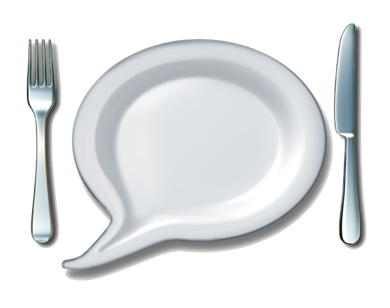 
Wednesday, September 27, 2017
11:30 am - 1:00 pm
Professor Santa Ono
President and Vice-Chancellor
Menu:  Moroccan Buffet

Wednesday, October 25
11:30 am - 1:00 pm
Debra Martel
Associate Director, First Nations House of Learning
Menu:  The Comfort Foods BuffetWednesday, November 29
11:30 am - 1:00 pm
Ms. Jennifer Burns
Chief Information Officer, Associate Vice President, Information Technology
Menu:  Greek Buffet Wednesday, January 31
11:30 am - 1:00 pm
Mr. Alan Ehrenholz
President, Alma Mater Society
Menu: Persian BuffetWednesday, February 28
11:30 am - 1:00 pm
Dr. Murali Chandrashekaran
Vice-Provost, International
Menu:  Soup & Sandwich Buffet
Featuring our legendary Curry Lentil soup!Wednesday, March 28
11:30 am - 1:00 pm
Professor Andrew Szeri
Provost and Vice-President Academic
Menu: Pan Asian BuffetWednesday, April 25
11:30 am - 1:00 pm
Dr. Gail Murphy
Vice-President, Research and Innovation
Menu:  Creole BuffetWednesday, May 30
11:30 am - 1:00 pm
Ms. Kcee Carriero
Associate Vice-President, Communications
Menu: Tuscany Buffet